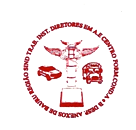 Sindicato dos Trabalhadores, instrutores, diretores em Auto Escolas, Centro de Formação de Condutores A, B Despachantes documentalistas suas associações e Transporte Escolar de Bauru e Região. CNPJ; 01.198.463/0001-60, Certidão Sindical 46.000.009344/02-55.FICHA ASSOCIATIVADeclaro para os devidos fim de direitos que tenho interesse em ser beneficiário das cláusulas econômicas e sociais que constam na convenção o acordo coletivo de trabalho, conquistadas pela entidade sindical que representa a categoria de trabalhadores a qual pertence, dentro as quais: piso salarial, prêmio por tempo de serviço vale alimentação/refeição pagame4nto em conta salário, seguro de vida protetor solar, convenio farmácia. Convenio médico e odontológico HAPVIDA e os demais benefícios conquistados ou os que vierem a serem conquistados.Assim sendo, por motivo de força de lei no que se refere a reforma trabalhista, no sentido de evitar furtaras perdas ou transtorno, assino a referida ficha associativa.  	DESCONTO EM FOLHA DE PAGAMENTO (    )  OU NA SEDE DA ENTIDADE SINDICAL (     )CONTRIBUIÇÃO ASSOCIATIVA: AUTORIZAÇÃOEU, _____________________________________________________ RG: __________________FUNCIONÁRIO (A) DA:__________________________________CNPJ:_______________________Autorizo o desconto mensal de 2%(dois por cento ) do salário bruto, referente a  Contribuição Associativa em folha de pagamento, que será recolhida através de boleto próprio que serão emitidos pela entidade sindical ag.0290-3 C/C 1771-2, da Caixa Econômica Federal a favor do Sindicato dos Trabalhadores, Instrutores, Diretores em Auto Escolas, Centros de Formação de Condutores A/B, Despachantes e Transporte Escolar de Bauru e Região – SINTRAED, CNPJ 04.198.463/0001-60, Certidão sindical 46.000.009344/02-55, Código sindical 91176-3, Rua Professor Jose Ranieri, nº 3.63  Centro, CEP: 17.015-360  Fone: (14) 3226-3158 (14)3879-7984 (14)996037303_____________________________                                                                                               ASSINATURA FUNCIONARIO (A)         DATA: ______/_______________/_______